Agentia de Turism ALEGROS TOURS                                                                                                                           Licenţa de turism Touroperator  nr. 1550 ;Oradea - Str. Vasile Alecsandri nr. 2 ;                                          Tel: 0259-467.881;0359-425.711;0359-425.710;Mobil:0744-793183                                                Email: alegros.tours@rdslink.ro;     Web: www.alegrostours.ro  ;memebru ANAT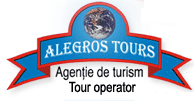 WEEKEND PRELUNGITMARIBOR - VENETIA – LJUBLJANATarif: 190 euro/persoana28 aprilie – 1 mai 2018Ziua 1. Plecare din Cluj-Napoca la ora 4:00, din Oradea la ora 6:30. Calatorim pe ruta Szolnok – Siofok – Maribor. In jurul orei 16:00 sosire in Maribor, al doilea oras ca marime din Slovenia, unde vom face un scurt tur de oras. Continuam drumul spre Italia. Seara cazare in Lido di Jesolo la hotel 3*.Ziua 2. Mic dejun. Deplasare cu autocarul in portul Punta Sabbioni, de unde vom lua vaporetto spre  (contra cost) cu scurta oprire pe Insula Murano – faimoasa pentru productia obiectelor de sticla. In  se viziteaza: Piata San Marco, Bazilica San Marco, Campanila, Palatul Dogilor, Puntea Suspinelor, Podul Rialto. Timp liber pentru plimbare cu vaporetto pe Canal Grande. Seara cazare in  di Jesolo.Ziua 3. Mic dejun. Deplasare spre , capitala Sloveniei, unde vom ajunge in jurul amiezii. Urcam la castel, de unde se deschide o vedere panoramica asupra orasului vechi, continuam cu Piata Presernov cu Biserica Franciscana Buna Vestire, Biserica Ursulinelor a Sfintei Treimi, Parcul Tivoli, Primaria. Dupa-masa continuam drumul spre tara pe ruta Nagykanizsa – Siofok –  –  – Cluj Napoca . Ziua 4. Sosire in Cluj Napoca in jurul orei 6:00 dimineata.Tarif: 210 euro/persoanaTarif early booking: 190 euro/persoanaGrup minim 40 de persoanePentru grup 30-39 persoane: supliment 10 euro/persoanaSupliment single: 20 euro/persoanaTariful include: transport cu autocar modern, 2 nopti cazare cu mic dejun in Lido di Jesolo la hotel 3* ( sau similar), asistenta turistica.Tariful nu include: intrarile la obiectivele turistice (aprox. 25 EUR), vaporetto in  (aprox. 20 EUR), asigurarea medicala si storno (aprox. 49 lei).